Завдання 18.04.2020
ВИКОНУЄМО ЗАВДАННЯ 3,4,5,6,7,10,11,12,13,14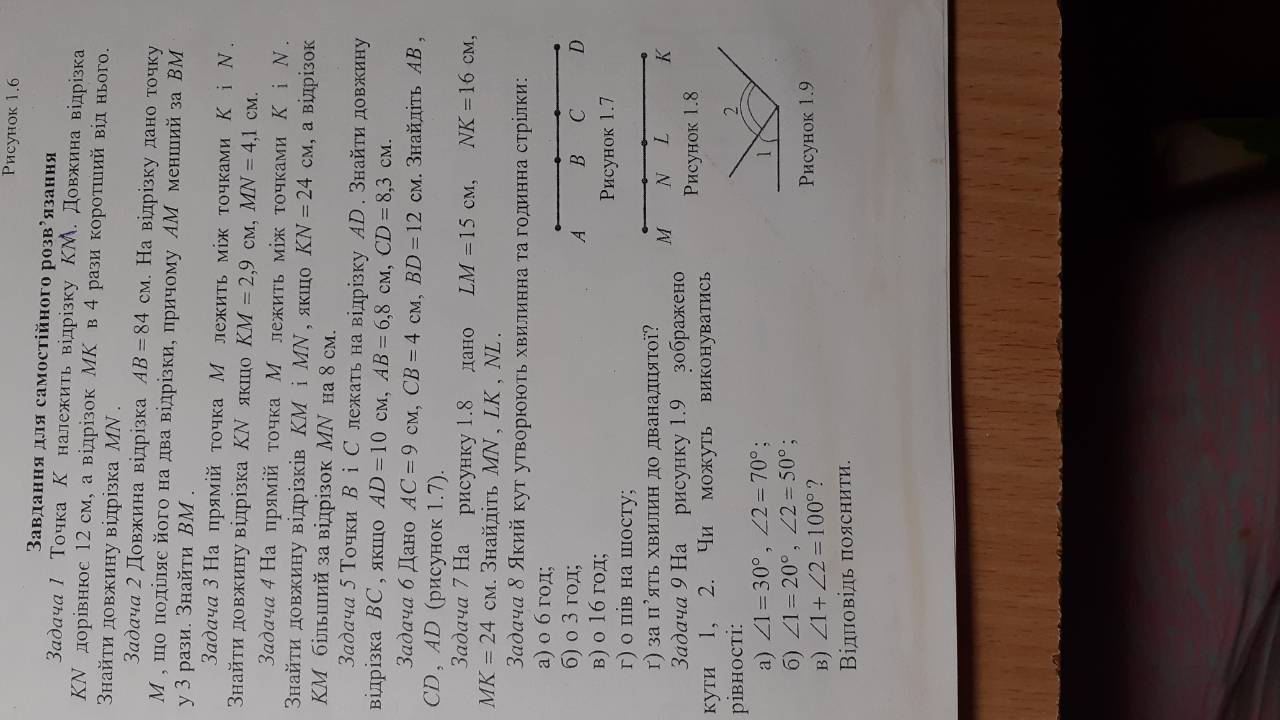 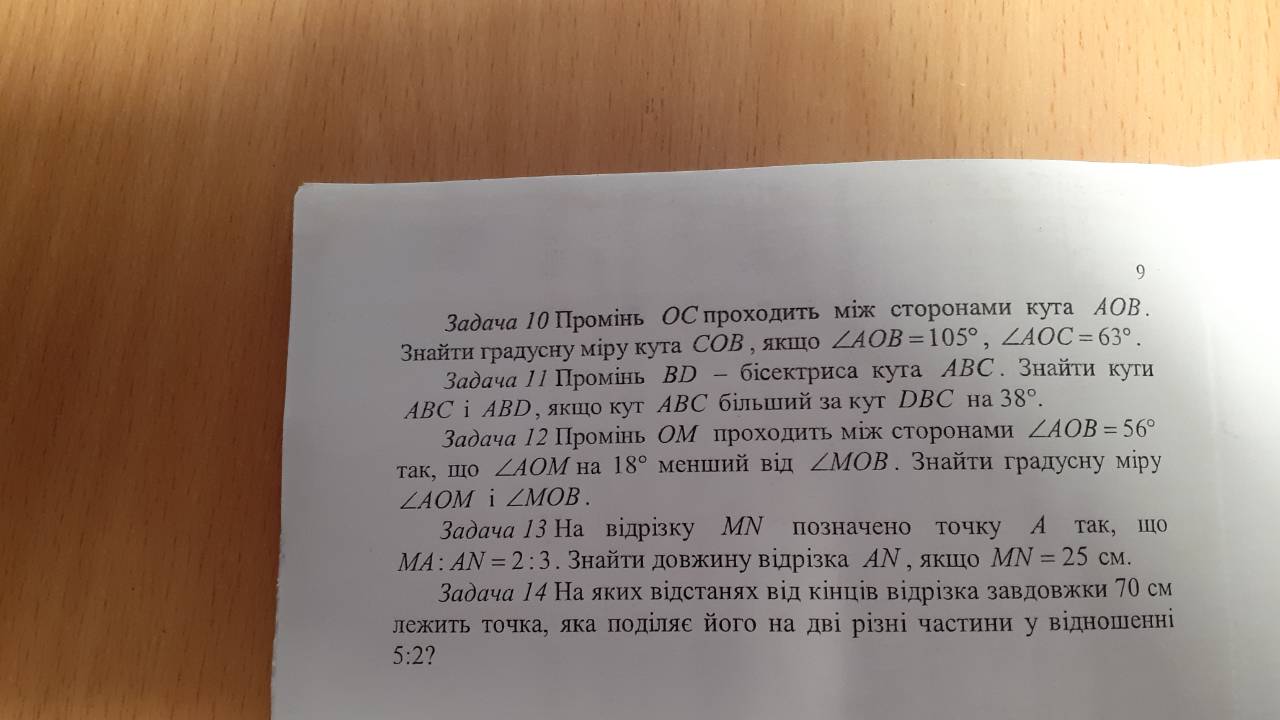 